2019 kann kommen – Rückrundenstart erfolgreichDas erste Spiel der Rückrunde bescherte den Herren 1 der DJK-Basketballer einen 29:81-Auswärtserfolg in Landshut.  Auch die Herren 2 konnten ihr Freundschaftsspiel gegen Pfarrkirchen mit 55:50 gewinnen.(jb) So kann es weiter gehen. Letztes Wochenende bestritten beide Seniorenmannschaften der Blue Devils  ihre ersten Spiele. Den Anfang machte die Herren 2 mit einem Freundschaftsspiel gegen Pfarrkirchen. Da beide Teams auf ihre Leistungsträger verzichteten entwickelte sich von der ersten Minute an ein interessantes Spiel. Am Ende hatten die Straubinger, obwohl nur mit 8 Spielern angetreten, die Nase vorn da sie über das ganze Spiel gesehen die konstantere Leistung boten und nun mit diesem zwar knappen, aber positiven Ergebnis (55:50) die weitere Saisonplanung angehen können. Die Herren 1 hatte sich im Dezember personell verstärkt. Für Jürgen Burger, der die Seniorenmannschaften der Basketballer seit nunmehr 18 Jahren trainierte, steht ab sofort Remco Visser an der Seitenlinie. Visser ist ehemaliger holländischer Jugendnationalspieler, Schiedsrichter mit internationaler Erfahrung und hat Basketball im Blut. Sein Beruf als Motivationstrainer und sein damit verbundenes sprachliches Geschick hat sich sofort auf die Trainingseinheiten ausgewirkt. Neben Visser können die Blue Devils aber noch auf einen weiteren Neuzugang bauen: Georg Hörl, mit 208 cm eine Macht unter dem Korb und Dank seiner mehr als 10-jährigen Erfahrung in der Regionalliga ebenfalls eine echte Bereicherung für die Blue Devils. Von Beginn an war die Handschrift des neuen Trainers der Straubinger erkennbar. Aufmerksam und mit guter Kommunikation in der Defense, flink auf den Beinen und immer eine Hand im Passweg schafften es die Blue Devils innerhalb der 40-minütigen Spielzeit nur 29 Punkte zuzulassen. In der Offense lief zwar noch nicht alles nach den Wünschen des Coaches, doch 81 Punkte gegen ein erfahrenes Team sind nicht zu verachten. Georg Hörl wurde in seinem ersten Spiel sofort Top-Scorer mit 30 Punkten. Durch diesen Sieg schoben sich die Straubinger auf den 4. Tabellenplatz vor.   Nächstes Wochenende steht der nächste Prüfstein für die Blue Devils an: Am Samstag, um 16.00 Uhr, müssen sie bei den Plattling Scorpions antreten. Leider ohne Hörl, der beruflich verhindert ist. 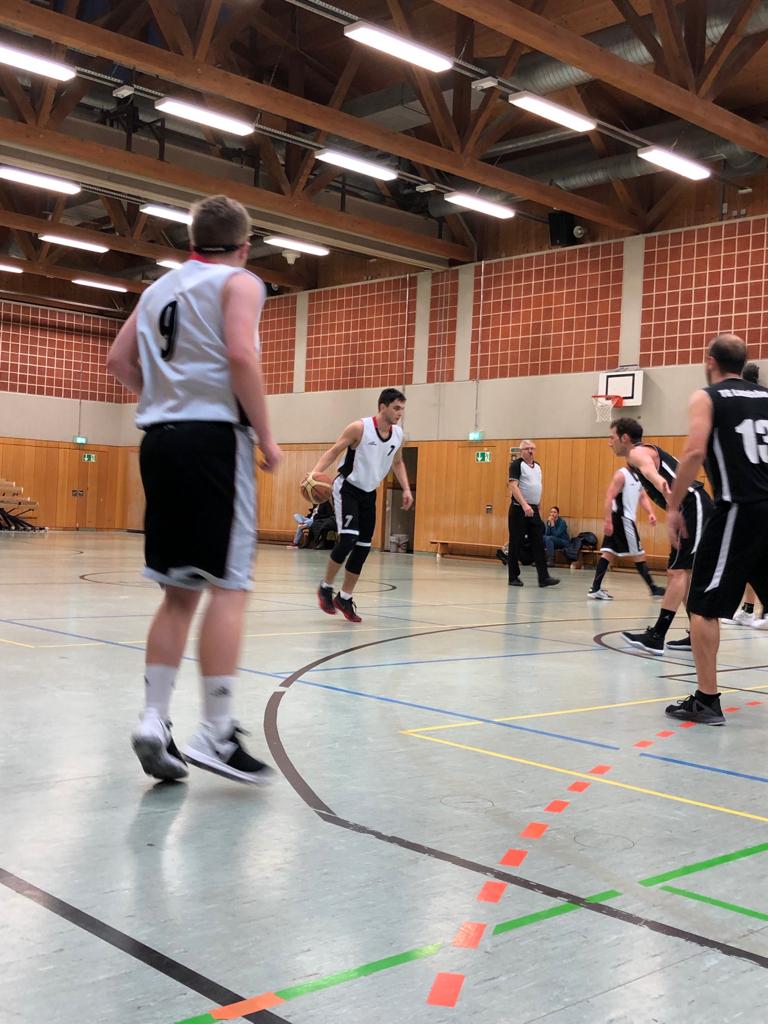 Vadim Bosca auf dem Weg zu einem erfolgreichen Korbleger